Machunka DR s. r. o.Za akým cieľom píšem článok práve o tejto firme? Spoločnosť Machunka D&R s. r. o. v roku 2022 zvýšila zisk o 61% na 628 835 € a tržby jej narástli o 17% na 6,094 mil. €.  Spoločnosť dlhodobo vykonáva prepravy tovaru po celom území Slovenskej republiky. Cieľom môjho článku je zviditeľniť firmu, ktorú som si vybrala. Skúsenosti vodičov a pravidelný servis vozidiel prispieva k bezpečnej a bezproblémovej preprave zásielky. Ďalšou z činností spoločnosti je i poskytovanie prepravných služieb vozidlami zmluvných dopravcov. Prvoradá je bezpečnosť prepravy zásielky a jej neustála kontrola polohy systémom GPS monitoringu zabudovaným vo vozidlách.O snahe poskytovať komplexné a profesionálne služby, svedčí aj získanie certifikátu kvality. Certifikát je výsledkom auditu nezávislých odborníkov na riadenie a manažment firiem a firemných procesov. Spoločnosť splnila a spĺňa všetky požadované body ako aj vysokú odbornosť zamestnancov potrebnú pre ponúkané služby.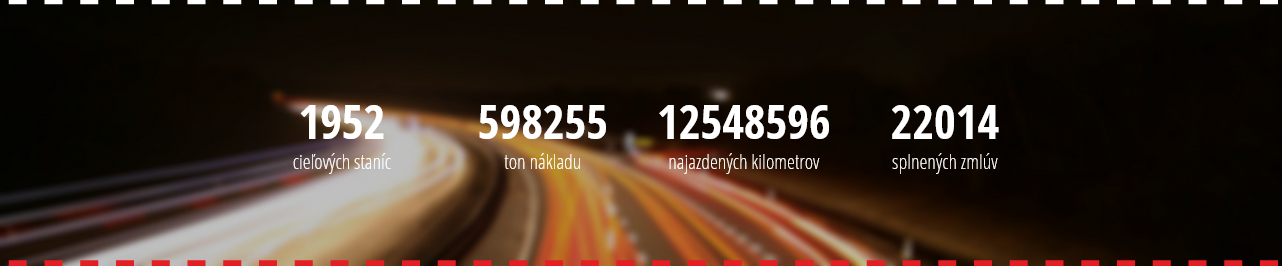 									      Rűckschlosová M.   III.B